PC Ma 12 Quadratic FunctionsReview – keyBLM 3–5 Section 3.2 Extra Practice1. a) Yes. The function fits the standard form of a quadratic function with a = 1, b = –15, and c = 0.b) y = x2 – 16  Yes. The function fits the standard form of a quadratic function with a = 1, b = 0, and c = –16.c) Yes. The function fits the standard form of a quadratic function with a = –4.9, b = 0, and c = 400.d) No. The function does not fit the standard form of a quadratic function.3. a) y = x2 + 14x + 39  b) f (x) = –6x2 – 3x + 30c) h(t) = –9t2 – 18t + 41  d) y = 8x2 + 26x + 154. a)	b) 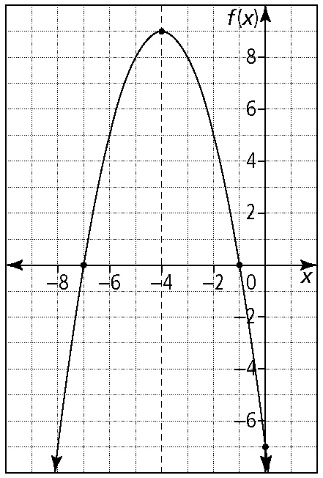 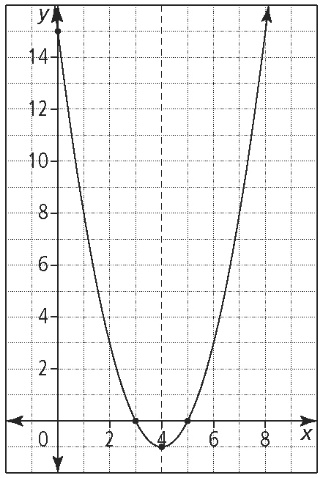 c) 	d) 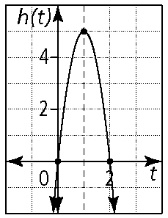 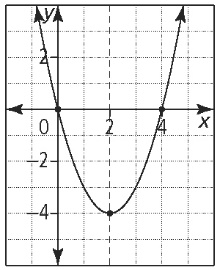 5. a) w = width; 2 width + length = 200 m of fencing, so length = 200 – 2wb) A(w) = w(200 – 2w) or A(w) = –2w2 + 200wc) 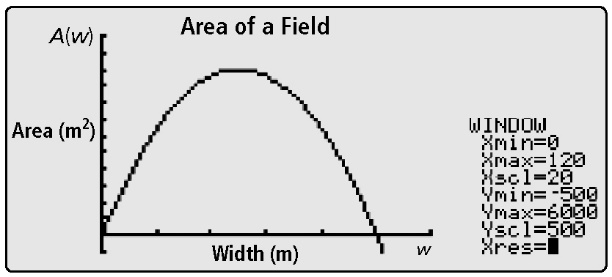 d) 5000 m2  e) 50 m by 100 m6. a)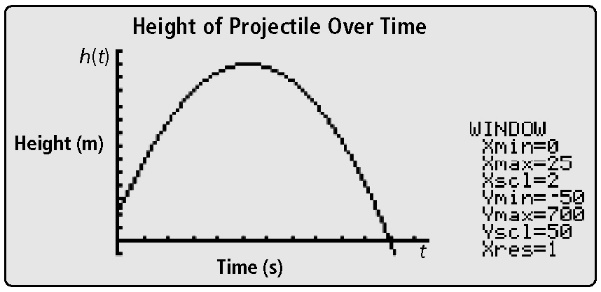 b) 100 m; this represents the initial height of the projectilec) 21.9 s; this represents the time that the projectile is in the aird) 651.25 m; occurs at 10.5 s2.a)b)Vertex(–1, –4)(–1, 9)Axis of symmetryx = –1x = –1x-intercepts–3 and 1–4 and 2y-intercept–38Direction upwarddownwardMax/minmin y = –4max y = 9Domainx   Rx  RRangey ≥ –4y ≤ 9a)b)c)d)Vertex(4, –1)(–4, 9)(2, –4)(1, 5)Axis of symmetryx = 4x = –4x = 2t = 1x-intercepts3 and 5–1 and –70 and 40 and 2y-intercept15–700DirectionupwarddownwardupwarddownwardMax/minmin: –1max: 9min: –4max: 5Domainx  Rx  Rx  Rt  RRangey ≥ –1f (x) ≤ 9y ≥ –4h(t) ≤ 5